ROTINA QUINZENAL –ARTE-PRÉ-ESCOLA “Farid Salomão”Professor: Juliano ** Turma(s): Etapas 1-A, 1-B, 2-A e 2-BATIVIDADE PRESENCIAL – Rodízios: 04/10 a 08/10 * 18/10 a 22/10 de 2021ROTINA QUINZENAL –ARTE- PRÉ-ESCOLA “Farid Salomão”Professor: Juliano ** Turma(s): Etapas 1-A, 1-B, 2-A e 2-BATIVIDADE REMOTA – Rodízios: 04/10 a 08/10 * 18/10 a 22/10 de 2021ENVIAR FOTO/VÍDEO DA ATIVIDADE NO PARTICULAR DO PROFESSOR.Descrição da Atividade:BRINQUEDOS E BRINCADEIRAS        No mês de Outubro comemoramos o dia das crianças e com isso temos a oportunidade de relembrar brinquedos e brincadeiras tradicionais.          Iremos construir e brincar com nossas criações. Será muito divertido confeccionar nossos próprios brinquedos!!!  Vamos acompanhar com atenção o passo a passo de cada um deles. ATIVIDADE PRESENCIAL 1) FAZENDO BILBOQUE MATERIAL:- 1 GARRAFA PET DESCARTÁVEL- BARBANTE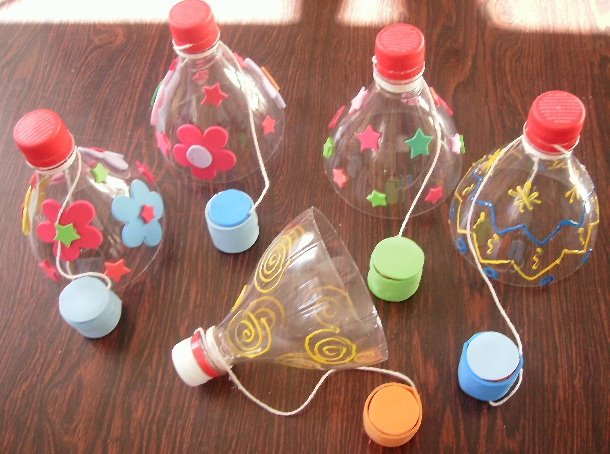 Descrição da Atividade: JOGO DA MEMÓRIA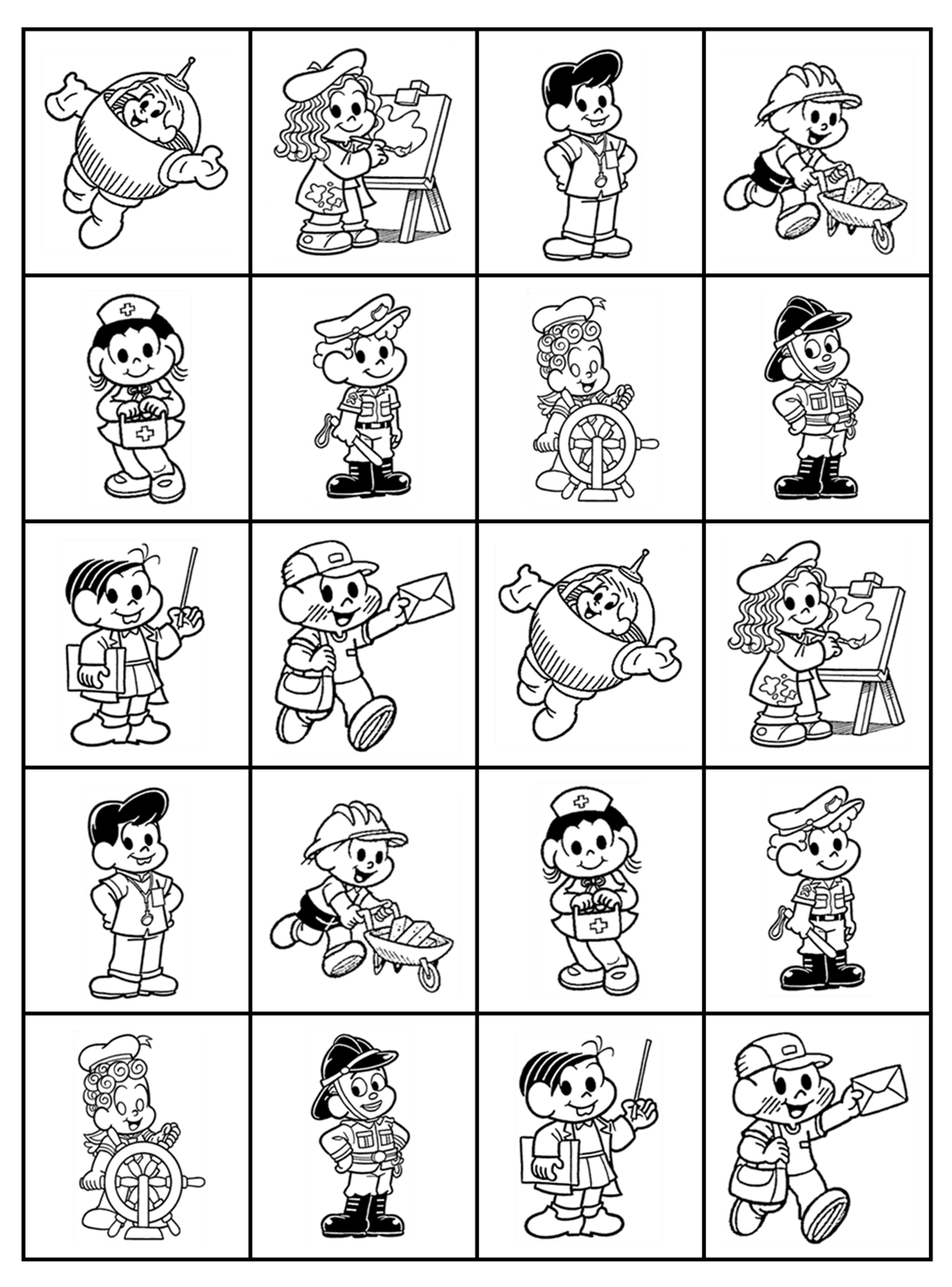 